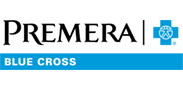 This message is part of an email series offering tips for good health and advice to help you understand and get the most out of your Premera Blue Cross health plan.Premera has a mobile app for youGet your health plan info on the go with the Premera mobile app.You’ll have convenient, anywhere access to your health plan information with Premera’s redesigned mobile app. With the app in hand, you can:Find Care: Know where to go for care. Find in-network doctors, hospitals, urgent care, and more. Access your ID card: Forgot your insurance card? Don’t worry. You can use your digital ID card to show your proof of coverage.Check claims: View detailed claims information, including when we receive your claim, when we pay it, and what the provider may bill you.Track your spending: Know exactly how close you are to meeting your deductible and out-of-pocket maximum.Use touch ID to sign in to your Premera account: You won’t have to remember a password to sign in.Be on top of prescription and pharmacy needs: Seamlessly move from the Premera mobile app to the ExpressScripts app, where you can set up reminders, order and refill prescriptions, and check drug prices.Download the mobile app today so it’s ready when you need it. It’s free to download on Android and iOS.You can also check claims, see your spending, and access ExpressScripts when you sign in to your account at premera.com.Premera Blue Cross is an Independent Licensee of the Blue Cross Blue Shield Association
P.O. Box 327, Seattle, WA 98111Discrimination is against the law.
Premera Blue Cross complies with applicable Federal civil rights laws and does not discriminate on the basis of race, color, national origin, age, disability, or sex. 038503 (01-01-2021)  
Español    中文038987 (03-01-2021)